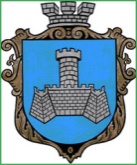 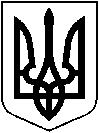 УКРАЇНАХМІЛЬНИЦЬКА МІСЬКА РАДАВІННИЦЬКОЇ ОБЛАСТІВиконавчий комітетР І Ш Е Н Н Я від  «11» квітня 2024 р                                                                                  №251     Про надання малолітньому С.М. А.,_ року народження статусу дитини, яка постраждала внаслідок воєнних дій та збройних конфліктів               Розглянувши заяву   С.Д.В., місце проживання якої зареєстровано за адресою:  _ область,   _ район, м.  _, вул. _  буд.  _ кв. _, фактичне місце проживання/перебування: _ В. область,  м. Х., вул.  К. буд. _  кв. _  та відповідні документи стосовно надання малолітньому С.М.А., _   року народження  статусу дитини, яка постраждала внаслідок воєнних дій та збройних конфліктів,  у зв’язку із тим, що він проживав в   місті  _ області в умовах  воєнних дій, збройних конфліктів, що стало причиною його внутрішнього переміщення, як наслідок залишення свого місця проживання з метою уникнення негативних наслідків збройного конфлікту та зазнав психологічного насильства внаслідок воєнних дій та збройних конфліктів, враховуючи те, що психологічне насильство, якого зазнала дитина внаслідок воєнних дій та збройних конфліктів - це моральні та психологічні страждання (травми) дитини, що не потребують доведення, висновок оцінки потреб сім’ї від 01.04.2024 року №53 складений Хмільницьким міським центром соціальних служб, рішення комісії з питань захисту прав дитини від  09.04.2024 року №7/3, керуючись п.3 Порядку провадження органами опіки та піклування діяльності, пов’язаної із захистом прав дитини, затвердженого постановою Кабінету Міністрів України від 24 вересня 2008 року № 866 (зі змінами),   постановою Кабінету Міністрів України від 5 квітня 2017 року № 268 «Про затвердження Порядку надання статусу дитини, яка постраждала внаслідок воєнних дій та збройних конфліктів» (зі змінами), ст.ст. 34, 59 Закону України «Про місцеве самоврядування в Україні», виконком міської радиВИРІШИВ:1. Надати малолітньому С.М.А., _ року народження  (свідоцтво про народження видане _ відділом державної реєстрації актів цивільного стану  у _  районі _ області   Східного міжрегіонального управління Міністерства юстиції (м._) 11.02.2022 року серія І-НО №_) статус дитини, яка постраждала внаслідок воєнних дій та збройних конфліктів. 2. Контроль за виконанням цього рішення  покласти  на заступника міського голови з питань діяльності виконавчих органів міської ради Сташка А.В. Міський голова                                                                     Микола ЮРЧИШИН